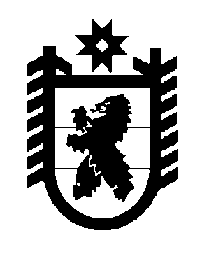 Российская Федерация Республика Карелия    ПРАВИТЕЛЬСТВО РЕСПУБЛИКИ КАРЕЛИЯРАСПОРЯЖЕНИЕот  15 октября 2018 года № 643р-Пг. Петрозаводск  Внести в подпункт 1 пункта 7 распоряжения Правительства Республики Карелия от 26 марта 2018 года № 241р-П (Собрание законодательства Республики Карелия, 2018, № 3, ст. 615; № 4, ст. 850) с изменениями, внесенными распоряжениями Правительства Республики Карелия от 25 июля 2018 года № 482р-П, от 16 августа 2018 года, № 532р-П, от 6 сентября 2018 года № 577р-П, от 10 октября 2018 года № 628р-П, следующие изменения:в абзаце шестом цифры «80» заменить цифрами «100»;	в абзаце седьмом цифры «80» заменить цифрами «100».
           Глава Республики Карелия                                                              А.О. Парфенчиков